2019年度DVDｾﾐﾅｰ〔市販品〕　　　　　　　　　　　半日講習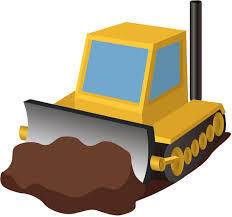 CPDS2ユニット形態コードは108㊟上限があります開催日　　　7月12日　（金）　時　間　　　9：30～11：40会　場　　　栃木県建設産業会館３階大会議室※講師はハタコンサルタント㈱ 代表　降籏達生 先生です※全国土木技士会が印刷するテキストを使用します《内 容》　※この２つのDVDは2019年度にハタコンサルタント㈱とライセンス契約を締結し、提供を受けたDVDです。別紙、『注意事項』『カリキュラム』『時間割』がありますのでご参照ください。お申込はJCMのホームページからhttpｓ://ｗｗｗ.ejcm.or.jp/　　お問合せ先：　（一社）全国土木施工管理技士会連合会　セミナー事務局　03（3262）7425建設業法完全解説　～建設業法および関連法講座～膨大・難解な建設業法を集約！ 
膨大で難解な建設業法を、工事に直接関係する箇所のみピックアップしてコンパクトにまとめています。建設業法についてまったく知らない人でもわかりやすい初心者向けのDVDです。平成28年度に改訂された内容についても解説しています。建設業法のポイントを6つにまとめています！①　建設業法の目的と概要　～建設業法とは②　配置技術者　～だれを配置すればいいのか～③　下請負契約　～契約する時に注意しなければならないこと④　施工　～施工中に配慮すべきことは～⑤　下請代金の支払い　～支払い時に注意することは⑥　作成図書　～現場で作成しないといけない書類は